Соглашениео передаче полномочий финансового органа субъекта Российской Федерации (муниципального образования) на осуществление контроля, предусмотренного частью 5 статьи 99 Федерального закона от 5 апреля 2013 г. № 44-ФЗ «О контрактной системе в сфере закупок товаров, работ, услуг для обеспечения государственных и муниципальных нужд», территориальномуоргану Федерального казначействаКурск			2017 г.Управление Федерального казначейства по Курской области (далее - правление) в лице руководителя Управления Епифановой Валентины Ивановны, действующего на основании Положения об Управлении Федерального казначейства о Курской области, утвержденного Приказом Федерального казначейства от 7.12.2013 .№ 316, с одной стороны, и Администрация Солнцевского района курской области именуемый в дальнейшем «Орган власти», в лице Главы Солнцевского района Курской области Енютина Геннадия Дмитриевича, действующего на основании устава муниципального района «Солнцевский район» Курской области, принятого решением Представительного Собрания Солнцевского .района Курской области от 07 декабря 2005 г. № 6, с другой стороны, далее при совместном упоминании- именуемые «Стороны», в соответствии с частью 7 статьи 99 Федерального закона от 5 апреля 2013 г. № 44-ФЗ «О контрактной системе в сфере закупок товаров, работ, услуг для обеспечения государственных и муниципальных нужд» (далее - Федеральный закон), Правилами осуществления контроля, предусмотренного частью 5 статьи 99 Федерального закона «О контрактной системе в сфере закупок товаров, работ, услуг для обеспечения государственных и муниципальных нужд», утвержденными постановлением Правительства Российской Федерации от 12 декабря 2015 г. № 1367 (далее - Правила контроля), заключили настоящее Соглашение о нижеследующем.Общие положенияОрган власти передает, а Управление принимает полномочия по осуществлению контроля, предусмотренного частью 5 статьи 99 Федерального закона (далее - полномочия по контролю), в отношении организаций, являющихся субъектами контроля (далее - субъекты контроля) в соответствии с Правилами контроля.Субъекты контроля должны быть наделены соответствующими полномочиями в сфере закупок («заказчик») в реестре участников бюджетного процесса, а также юридических лиц, не являющихся участниками бюджетного процесса (далее - Сводный реестр), в соответствии с Порядком формирования и ведения реестра участников бюджетного процесса, а также юридических лиц, не являющихся участниками бюджетного процесса, утвержденным приказом Министерства финансов Российской Федерации от 23.12.2014 № 163н.Органом власти в соответствии с Соглашением об осуществлении органом2Федерального казначейства отдельных функций по исполнению бюджета субъекта Российской Федерации (местного бюджета) при кассовом обслуживании им исполнения бюджета должны быть переданы Управлению полномочия по:1 открытию и ведению лицевых счетов субъектов контроля, являющихся получателями бюджетных средств;доведению до субъектов контроля, являющихся получателями бюджетных средств, лимитов бюджетных обязательств и предельных объемов финансирования;учету бюджетных обязательств на лицевых счетах субъектов контроля, являющихся получателями бюджетных средств.Органом власти должны быть переданы Управлению полномочия по открытию и ведению лицевых счетов для учета операций со средствами субъектов контроля, являющихся:бюджетными учреждениями, автономными учреждениями в соответствии с Соглашением об открытии и ведении лицевых счетов для учета операций бюджетных учреждений (автономных учреждений);государственными (муниципальными) унитарными предприятиями.Информация, содержащаяся в документах, указанных в части 5 статьи 99Федерального закона .(далее - объекты контроля), должна быть сформирована субъектами контроля в форматах, установленных Министерством финансов Российской Федерации в соответствии с постановлением Правительства Российской федерации от 23.12.2015 №1414 «О порядке функционирования единой информационной системы в сфере закупок» в личном кабинете субъекта контроля в подсистеме управления закупками государственной интегрированной информационной системе управления общественными финансами «Электронный бюджет» (далее - ПУЗ ЭБ) или в единой информационной системе в сфере закупок, и представлена в автоматическом режиме в личный кабине- Управления в ПУЗе ЭБ.Взаимодействие Управления с субъектами контроля при осуществлении Управлением полномочий по контролю осуществляется в соответствии с Порядком взаимодействия Федерального казначейства с субъектами контроля, указанными в пунктах 3 и 6 Правил осуществления контроля, предусмотренного частью 5 статьи 99 Федерального закона «О контрактной системе в сфере закупок товаров, работ, услуг для обеспечения .государственных и муниципальных нужд», утвержденным приказом Министерства финансов Российской Федерации от 04.07.2016 № 104н.Обязанности СторонУправление обязуется:осуществлять полномочия по контролю в отношении объектов контроля, представленных субъектами контроля, в установленных форматах, в личный кабинет Управления в ПУЗе ЭБ.Орган власти обязуется:обеспечить своевременное формирование и представление субъектами контроля объектов контроля, в установленных форматах, в личный кабинет Управления в ПУЗе ЭБ;обеспечить своевременное направление субъектами контроля объектовтконтроля, не подлежащих в соответствии с Федеральным законом размещению в информационной системе, с соблюдением требований законодательства Российской Федерации о защите государственной тайны, на бумажном носителе в адрес управления; обеспечить своевременную актуализацию полномочий субъектов контроля в сфере закупок в Сводном реестре.Ответственность СторонВ случае неисполнения или ненадлежащего исполнения своих обязанностей по настоящему Соглашению Стороны несут ответственность в соответствии с законодательством Российской Федерации.Управление не несет ответственности за не осуществление полномочий по контролю в отношении объектов контроля, не представленных субъектами контроля в установленных форматах в личный кабинет Управления в ПУЗе ЭБ, а также субъектов контроля, не соответствующих требованиям пунктов 1.2 и 1.3 настоящего Соглашения.Заключительные положения4.1. Споры, возникающие между Сторонами в связи с исполнением настоящего Соглашения, решаются ими, по возможности, путем проведения переговоров с оформлением соответствующих протоколов или иных документов. При не достижении согласия споры между Сторонами решаются в судебном порядке.Соглашение вступает в силу с даты подписания его Сторонами и действует до исполнения Сторонами своих обязательств.Изменение настоящего Соглашения осуществляется по инициативе Сторон в виде дополнительного соглашения к настоящему Соглашению, которое является его неотъемлемой частью. Дополнительное соглашение вступает в силу с даты подписания его Сторонами.Расторжение настоящего Соглашения возможно при взаимном согласии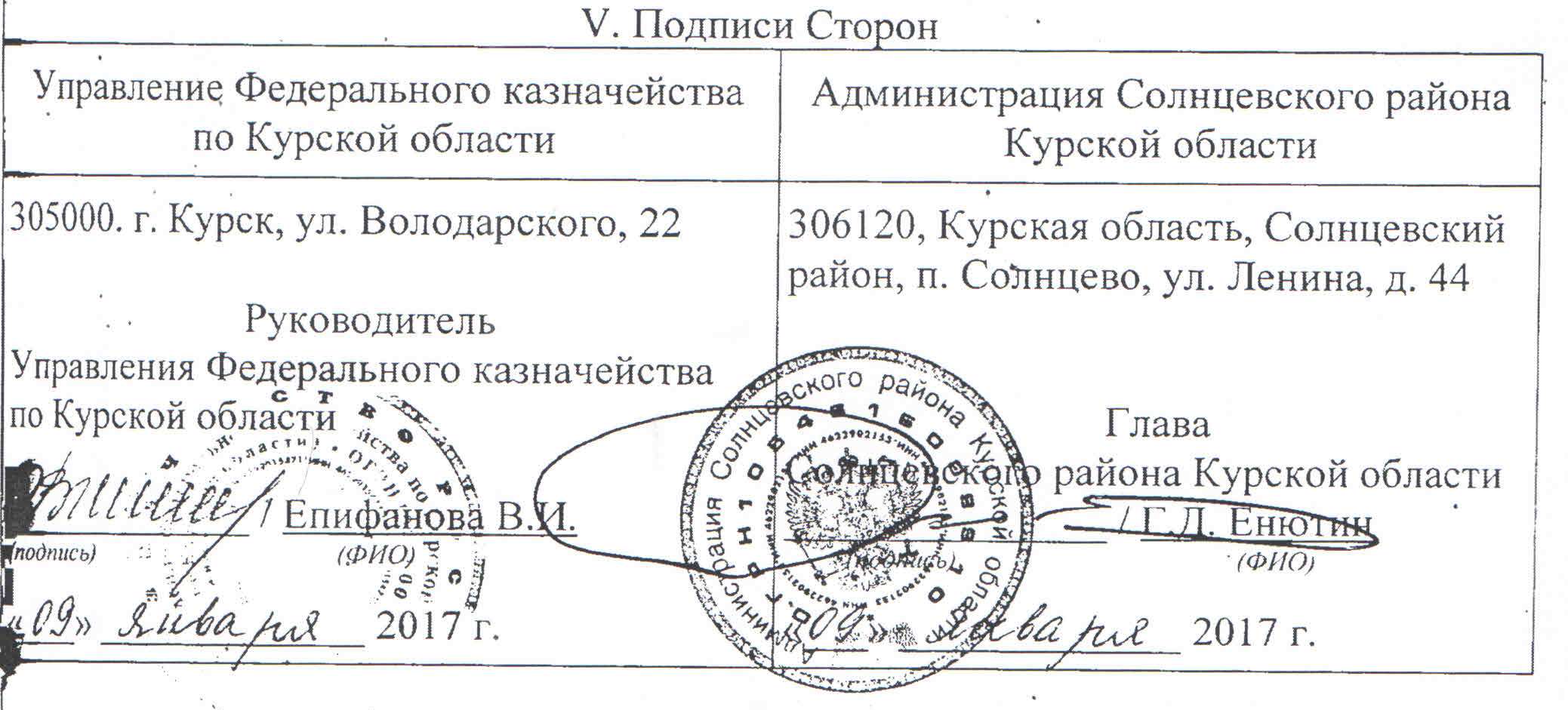 